September 2018Dear Parents,Wraparound CareThe wraparound care facility is up and running with many parents are already benefiting from this service. We provide care from 7:30am until 5:00pm every week day during term time. Early RisersBreakfast care will run on a drop in basis. A register will be collated as children arrive. Children can be dropped off at Early Risers any time between 7.30am and 8.40am. Parents will be charged a flat fee for arrival during that time. The cost will include breakfast. Cereal, milk, toast, jam and butter will be offered along with a fruit juice or milk drink. The children will be supervised while brushing their teeth afterwards. Children will be able to use the laptops, play board-games, colour, complete puzzles or read. At 8.40am the children will go onto the playground or into classrooms for phonics booster. Late StayersFor the children attending after-school care, the leader will collect the children from their teacher and take them to the classroom. When the weather is suitable, the children will be able to use the field and back playground for running around, playing games and forest school activities. There will also be board games, craft materials and books available. If children are joining late stayers following their after-school club, they will be taken to the classroom by the club leader. These children’s parents will only be charged for 1 hour. At 4:00pm the children will be given a snack and a drink. The club will run until 5:00pm. Parents will sign their children out as they collect them.TariffPlease complete the booking form on the following page for the first half of the Autumn Term 2018.Kind regards,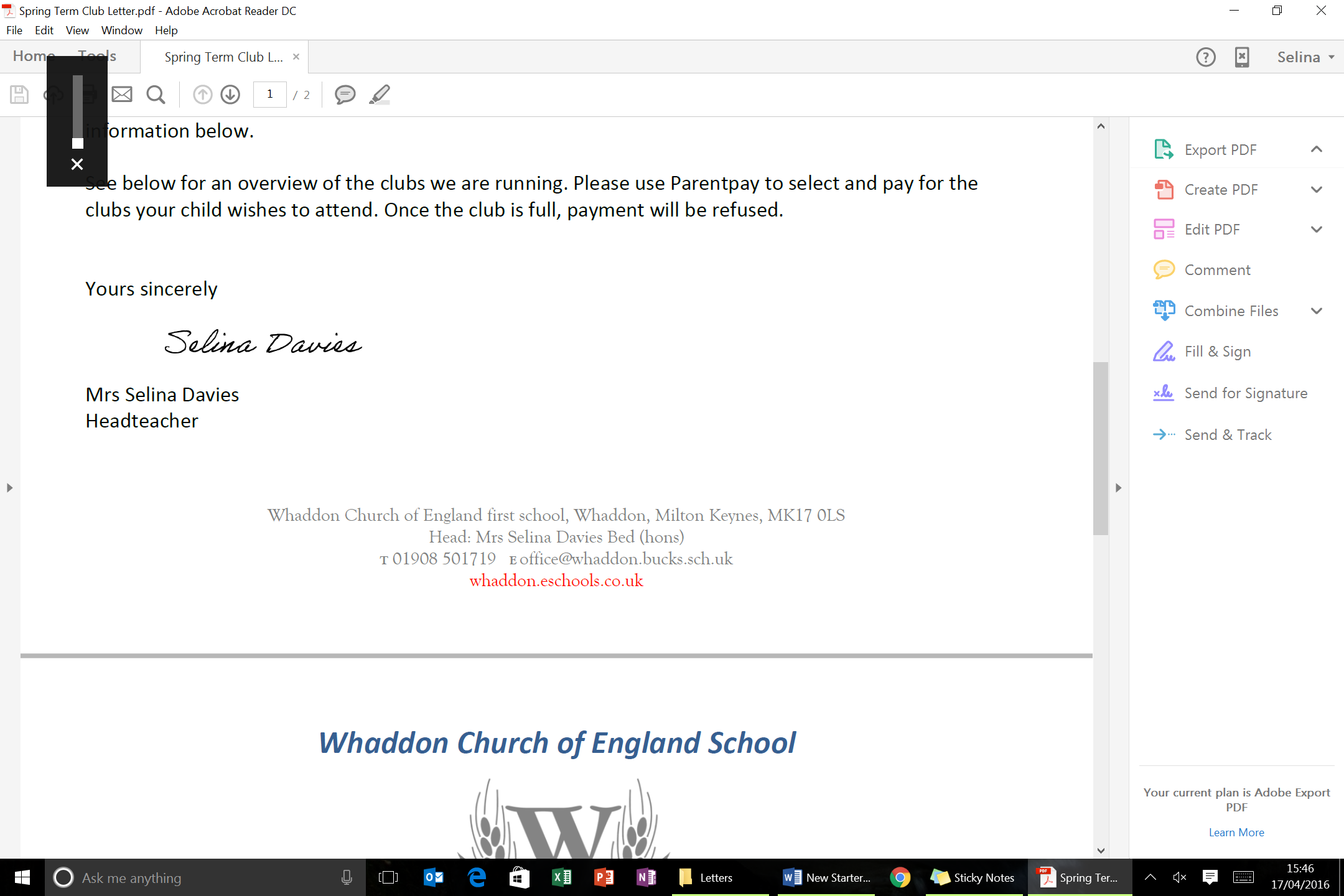 Mrs S DaviesHeadteacher Pupil:______________________________________________________Early risers drop in£5.00 per sessionEarly risers pre booked for the whole week£4.50 per sessionLate stayers drop in£9.00 per session£4.50 per half a session (following a club)Late stayers pre booked for the whole week£8.00 per session£4.00 per half a session (following a club)W/B: 24th SeptemberW/B: 24th SeptemberW/B: 24th SeptemberW/B: 24th SeptemberW/B: 24th SeptemberW/B: 24th SeptemberMonTueWedThurFriEarly RisersLate Stayers full Late Stayers half W/B: 10th SeptemberW/B: 10th SeptemberW/B: 10th SeptemberW/B: 10th SeptemberW/B: 10th SeptemberW/B: 10th SeptemberMonTueWedThurFriEarly RisersLate Stayers full Late Stayers half W/B: 17th SeptemberW/B: 17th SeptemberW/B: 17th SeptemberW/B: 17th SeptemberW/B: 17th SeptemberW/B: 17th SeptemberMonTueWedThurFriEarly RisersLate Stayers full Late Stayers half W/B: 1st OctoberW/B: 1st OctoberW/B: 1st OctoberW/B: 1st OctoberW/B: 1st OctoberW/B: 1st OctoberMonTueWedThurFriEarly RisersLate Stayers full Late Stayers half W/B: 8th OctoberW/B: 8th OctoberW/B: 8th OctoberW/B: 8th OctoberW/B: 8th OctoberW/B: 8th OctoberMonTueWedThurFriEarly RisersLate Stayers full Late Stayers half W/B: 15th OctoberW/B: 15th OctoberW/B: 15th OctoberW/B: 15th OctoberW/B: 15th OctoberW/B: 15th OctoberMonTueWedThurFriEarly RisersLate Stayers full Late Stayers half 